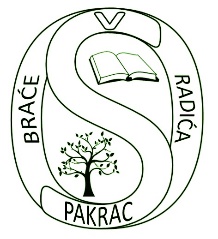 Bolnička 5534 550 Pakractelefon/fax: (034) 411-277e-mail: ured@os-brace-radica-pakrac.skole.hr	         IZJAVA  -  SUGLASNOSTMi/ja ____________________________________________________, roditelji malodobnog  djeteta____________________________________________,                              Ime i prezime djeteta                                                                                                                                                                                                                                                                                                                                                                                                                                                                                                  rođenog _______________________________ u ________________________,                                                                     dan, mjesec i godina rođenja	      mjesto i općina rođenjasuglasni smo da  može putovati u ___________________ dana ___________________ u svrhu ___________________________________________________________________________. Učenik/ca  će biti u pratnji  _____________________________________________________.Pakrac, _______________ 2019. god.                                                                                                                       Potpis roditelja                                                                                                                     ______________________